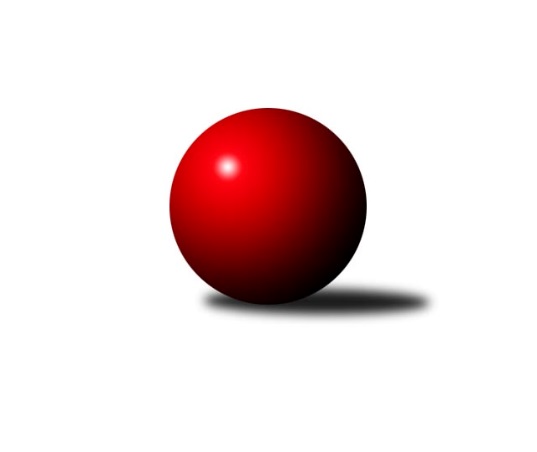 Č.18Ročník 2021/2022	24.5.2024 Okresní přebor - skupina B 2021/2022Statistika 18. kolaTabulka družstev:		družstvo	záp	výh	rem	proh	skore	sety	průměr	body	plné	dorážka	chyby	1.	TJ Kovostroj Děčín C	18	14	0	4	80.0 : 28.0 	(88.0 : 56.0)	1567	28	1103	464	35.4	2.	ASK Lovosice B	18	13	1	4	69.5 : 38.5 	(86.5 : 57.5)	1573	27	1111	463	34.6	3.	TJ Kovostroj Děčín B	17	11	1	5	64.0 : 38.0 	(83.0 : 53.0)	1608	23	1137	471	33.5	4.	TJ Union Děčín	17	11	0	6	62.5 : 39.5 	(81.5 : 54.5)	1528	22	1102	425	46.6	5.	Sokol Ústí n. L. C	17	10	1	6	59.0 : 43.0 	(72.5 : 63.5)	1510	21	1082	427	46.2	6.	KO Česká Kamenice B	18	9	1	8	56.0 : 52.0 	(77.5 : 66.5)	1484	19	1061	423	45.4	7.	TJ Lokomotiva Ústí n. L. D	18	9	0	9	51.5 : 56.5 	(72.5 : 71.5)	1546	18	1098	448	38.6	8.	TJ Teplice Letná C	18	7	1	10	47.0 : 61.0 	(59.0 : 85.0)	1516	15	1074	441	49.6	9.	Sokol Roudnice nad Labem	17	7	0	10	47.5 : 54.5 	(69.0 : 67.0)	1538	14	1099	439	39.9	10.	Sokol Ústí n. L. B	18	6	1	11	44.0 : 64.0 	(66.0 : 78.0)	1506	13	1079	427	44.8	11.	SKK Bohušovice C	18	2	2	14	30.0 : 78.0 	(48.5 : 95.5)	1408	6	1012	396	55.9	12.	TJ Teplice Letná D	18	3	0	15	25.0 : 83.0 	(44.0 : 100.0)	1371	6	991	380	62.7Tabulka doma:		družstvo	záp	výh	rem	proh	skore	sety	průměr	body	maximum	minimum	1.	ASK Lovosice B	9	7	1	1	36.5 : 17.5 	(42.5 : 29.5)	1580	15	1662	1484	2.	TJ Kovostroj Děčín B	9	7	0	2	40.0 : 14.0 	(49.0 : 23.0)	1655	14	1676	1607	3.	TJ Kovostroj Děčín C	9	7	0	2	40.0 : 14.0 	(45.0 : 27.0)	1628	14	1675	1568	4.	Sokol Ústí n. L. C	9	7	0	2	37.0 : 17.0 	(43.0 : 29.0)	1499	14	1565	1428	5.	KO Česká Kamenice B	9	7	0	2	36.0 : 18.0 	(47.0 : 25.0)	1544	14	1615	1453	6.	Sokol Ústí n. L. B	9	6	1	2	34.0 : 20.0 	(44.5 : 27.5)	1518	13	1589	1459	7.	TJ Union Děčín	8	6	0	2	33.5 : 14.5 	(43.5 : 20.5)	1452	12	1599	1270	8.	Sokol Roudnice nad Labem	8	5	0	3	27.0 : 21.0 	(36.5 : 27.5)	1576	10	1635	1519	9.	TJ Teplice Letná C	9	5	0	4	28.0 : 26.0 	(32.5 : 39.5)	1560	10	1608	1519	10.	TJ Lokomotiva Ústí n. L. D	9	5	0	4	26.0 : 28.0 	(37.0 : 35.0)	1600	10	1654	1523	11.	TJ Teplice Letná D	9	2	0	7	17.0 : 37.0 	(28.0 : 44.0)	1428	4	1615	1342	12.	SKK Bohušovice C	9	1	2	6	17.0 : 37.0 	(25.0 : 47.0)	1411	4	1503	1316Tabulka venku:		družstvo	záp	výh	rem	proh	skore	sety	průměr	body	maximum	minimum	1.	TJ Kovostroj Děčín C	9	7	0	2	40.0 : 14.0 	(43.0 : 29.0)	1572	14	1681	1353	2.	ASK Lovosice B	9	6	0	3	33.0 : 21.0 	(44.0 : 28.0)	1579	12	1671	1421	3.	TJ Union Děčín	9	5	0	4	29.0 : 25.0 	(38.0 : 34.0)	1540	10	1655	1419	4.	TJ Kovostroj Děčín B	8	4	1	3	24.0 : 24.0 	(34.0 : 30.0)	1601	9	1679	1503	5.	TJ Lokomotiva Ústí n. L. D	9	4	0	5	25.5 : 28.5 	(35.5 : 36.5)	1539	8	1663	1465	6.	Sokol Ústí n. L. C	8	3	1	4	22.0 : 26.0 	(29.5 : 34.5)	1511	7	1626	1398	7.	KO Česká Kamenice B	9	2	1	6	20.0 : 34.0 	(30.5 : 41.5)	1475	5	1627	1252	8.	TJ Teplice Letná C	9	2	1	6	19.0 : 35.0 	(26.5 : 45.5)	1510	5	1692	1345	9.	Sokol Roudnice nad Labem	9	2	0	7	20.5 : 33.5 	(32.5 : 39.5)	1533	4	1645	1383	10.	SKK Bohušovice C	9	1	0	8	13.0 : 41.0 	(23.5 : 48.5)	1407	2	1486	1311	11.	TJ Teplice Letná D	9	1	0	8	8.0 : 46.0 	(16.0 : 56.0)	1364	2	1509	1078	12.	Sokol Ústí n. L. B	9	0	0	9	10.0 : 44.0 	(21.5 : 50.5)	1503	0	1605	1348Tabulka podzimní části:		družstvo	záp	výh	rem	proh	skore	sety	průměr	body	doma	venku	1.	ASK Lovosice B	11	10	1	0	51.5 : 14.5 	(61.0 : 27.0)	1607	21 	5 	1 	0 	5 	0 	0	2.	TJ Kovostroj Děčín C	11	7	0	4	43.0 : 23.0 	(53.5 : 34.5)	1516	14 	4 	0 	2 	3 	0 	2	3.	TJ Union Děčín	11	7	0	4	40.5 : 25.5 	(52.5 : 35.5)	1501	14 	4 	0 	1 	3 	0 	3	4.	TJ Kovostroj Děčín B	11	7	0	4	40.0 : 26.0 	(54.0 : 34.0)	1592	14 	5 	0 	1 	2 	0 	3	5.	Sokol Ústí n. L. C	11	6	0	5	35.0 : 31.0 	(41.5 : 46.5)	1493	12 	4 	0 	1 	2 	0 	4	6.	TJ Teplice Letná C	11	6	0	5	33.0 : 33.0 	(34.5 : 53.5)	1512	12 	5 	0 	1 	1 	0 	4	7.	KO Česká Kamenice B	11	5	1	5	35.0 : 31.0 	(48.5 : 39.5)	1479	11 	4 	0 	1 	1 	1 	4	8.	TJ Lokomotiva Ústí n. L. D	11	5	0	6	28.5 : 37.5 	(44.5 : 43.5)	1539	10 	3 	0 	3 	2 	0 	3	9.	Sokol Roudnice nad Labem	11	4	0	7	31.5 : 34.5 	(44.0 : 44.0)	1519	8 	3 	0 	2 	1 	0 	5	10.	Sokol Ústí n. L. B	11	4	0	7	24.0 : 42.0 	(39.0 : 49.0)	1502	8 	4 	0 	2 	0 	0 	5	11.	SKK Bohušovice C	11	2	0	9	18.0 : 48.0 	(28.5 : 59.5)	1411	4 	1 	0 	4 	1 	0 	5	12.	TJ Teplice Letná D	11	2	0	9	16.0 : 50.0 	(26.5 : 61.5)	1368	4 	1 	0 	4 	1 	0 	5Tabulka jarní části:		družstvo	záp	výh	rem	proh	skore	sety	průměr	body	doma	venku	1.	TJ Kovostroj Děčín C	7	7	0	0	37.0 : 5.0 	(34.5 : 21.5)	1614	14 	3 	0 	0 	4 	0 	0 	2.	Sokol Ústí n. L. C	6	4	1	1	24.0 : 12.0 	(31.0 : 17.0)	1537	9 	3 	0 	1 	1 	1 	0 	3.	TJ Kovostroj Děčín B	6	4	1	1	24.0 : 12.0 	(29.0 : 19.0)	1615	9 	2 	0 	1 	2 	1 	0 	4.	TJ Union Děčín	6	4	0	2	22.0 : 14.0 	(29.0 : 19.0)	1539	8 	2 	0 	1 	2 	0 	1 	5.	TJ Lokomotiva Ústí n. L. D	7	4	0	3	23.0 : 19.0 	(28.0 : 28.0)	1562	8 	2 	0 	1 	2 	0 	2 	6.	KO Česká Kamenice B	7	4	0	3	21.0 : 21.0 	(29.0 : 27.0)	1495	8 	3 	0 	1 	1 	0 	2 	7.	Sokol Roudnice nad Labem	6	3	0	3	16.0 : 20.0 	(25.0 : 23.0)	1600	6 	2 	0 	1 	1 	0 	2 	8.	ASK Lovosice B	7	3	0	4	18.0 : 24.0 	(25.5 : 30.5)	1563	6 	2 	0 	1 	1 	0 	3 	9.	Sokol Ústí n. L. B	7	2	1	4	20.0 : 22.0 	(27.0 : 29.0)	1522	5 	2 	1 	0 	0 	0 	4 	10.	TJ Teplice Letná C	7	1	1	5	14.0 : 28.0 	(24.5 : 31.5)	1493	3 	0 	0 	3 	1 	1 	2 	11.	SKK Bohušovice C	7	0	2	5	12.0 : 30.0 	(20.0 : 36.0)	1413	2 	0 	2 	2 	0 	0 	3 	12.	TJ Teplice Letná D	7	1	0	6	9.0 : 33.0 	(17.5 : 38.5)	1354	2 	1 	0 	3 	0 	0 	3 Zisk bodů pro družstvo:		jméno hráče	družstvo	body	zápasy	v %	dílčí body	sety	v %	1.	Ladislav Bírovka 	TJ Kovostroj Děčín C 	15	/	16	(94%)	29	/	32	(91%)	2.	Petr Došek 	Sokol Roudnice nad Labem 	13	/	17	(76%)	23	/	34	(68%)	3.	Roman Slavík 	TJ Kovostroj Děčín C 	12	/	13	(92%)	18.5	/	26	(71%)	4.	Simona Puschová 	Sokol Ústí n. L. C 	11	/	14	(79%)	19	/	28	(68%)	5.	Miroslav Rejchrt 	TJ Kovostroj Děčín B 	11	/	15	(73%)	20.5	/	30	(68%)	6.	Pavel Nováček 	Sokol Ústí n. L. C 	11	/	15	(73%)	19	/	30	(63%)	7.	Jaroslav Chot 	ASK Lovosice B 	11	/	17	(65%)	23	/	34	(68%)	8.	Jaroslav Ondráček 	ASK Lovosice B 	10	/	10	(100%)	18	/	20	(90%)	9.	Filip Dítě 	TJ Union Děčín 	10	/	12	(83%)	20	/	24	(83%)	10.	Josef Devera ml.	SKK Bohušovice C 	10	/	13	(77%)	17.5	/	26	(67%)	11.	Jan Chvátal 	KO Česká Kamenice B 	10	/	14	(71%)	17	/	28	(61%)	12.	Tomáš Charvát 	ASK Lovosice B 	10	/	15	(67%)	20.5	/	30	(68%)	13.	Jiří Vokřál 	TJ Kovostroj Děčín C 	9	/	10	(90%)	14.5	/	20	(73%)	14.	Tomáš Mrázek 	TJ Kovostroj Děčín C 	9	/	13	(69%)	15	/	26	(58%)	15.	Antonín Hrabě 	TJ Kovostroj Děčín B 	9	/	14	(64%)	21	/	28	(75%)	16.	Martin Soukup 	TJ Teplice Letná C 	9	/	15	(60%)	19	/	30	(63%)	17.	Jiří Jablonický 	TJ Kovostroj Děčín B 	9	/	16	(56%)	15.5	/	32	(48%)	18.	Petr Zalabák ml.	ASK Lovosice B 	8.5	/	15	(57%)	16	/	30	(53%)	19.	Milan Pecha ml.	TJ Union Děčín 	8	/	11	(73%)	16	/	22	(73%)	20.	Vladimír Mihalík 	Sokol Ústí n. L. B 	8	/	16	(50%)	16	/	32	(50%)	21.	Jaroslav Vorlický 	TJ Lokomotiva Ústí n. L. D 	8	/	18	(44%)	17.5	/	36	(49%)	22.	Martin Dítě 	TJ Union Děčín 	7.5	/	12	(63%)	15.5	/	24	(65%)	23.	Jan Brhlík st.	TJ Teplice Letná C 	7	/	7	(100%)	11.5	/	14	(82%)	24.	Eva Říhová 	KO Česká Kamenice B 	7	/	11	(64%)	14	/	22	(64%)	25.	Martin Pokorný 	TJ Teplice Letná D 	7	/	12	(58%)	13	/	24	(54%)	26.	Jiří Malec 	KO Česká Kamenice B 	7	/	13	(54%)	15.5	/	26	(60%)	27.	Pavel Mihalík 	Sokol Ústí n. L. B 	7	/	13	(54%)	15	/	26	(58%)	28.	Luďka Maříková 	SKK Bohušovice C 	7	/	14	(50%)	12	/	28	(43%)	29.	Kristýna Vorlická 	TJ Lokomotiva Ústí n. L. D 	7	/	17	(41%)	16	/	34	(47%)	30.	Josef Matoušek 	TJ Lokomotiva Ústí n. L. D 	6.5	/	9	(72%)	11	/	18	(61%)	31.	Věra Šimečková 	KO Česká Kamenice B 	6	/	7	(86%)	12	/	14	(86%)	32.	Čestmír Dvořák 	TJ Kovostroj Děčín B 	6	/	7	(86%)	11	/	14	(79%)	33.	Karel Zatočil 	Sokol Ústí n. L. C 	6	/	7	(86%)	10	/	14	(71%)	34.	Alois Haluska 	Sokol Roudnice nad Labem 	6	/	9	(67%)	12	/	18	(67%)	35.	Jana Sobotková 	TJ Kovostroj Děčín B 	6	/	10	(60%)	12	/	20	(60%)	36.	Eugen Šroff 	Sokol Ústí n. L. B 	6	/	10	(60%)	11	/	20	(55%)	37.	Jiří Kyral 	Sokol Ústí n. L. C 	6	/	14	(43%)	15	/	28	(54%)	38.	Michal Horňák 	TJ Teplice Letná C 	6	/	14	(43%)	10	/	28	(36%)	39.	Tomáš Zahálka 	TJ Lokomotiva Ústí n. L. D 	5	/	5	(100%)	10	/	10	(100%)	40.	Petr Kumstát 	TJ Union Děčín 	5	/	8	(63%)	11.5	/	16	(72%)	41.	Matěj Petýrek 	TJ Lokomotiva Ústí n. L. D 	5	/	9	(56%)	10	/	18	(56%)	42.	Jiří Pulchart 	Sokol Ústí n. L. B 	5	/	13	(38%)	11	/	26	(42%)	43.	Josef Kecher 	Sokol Roudnice nad Labem 	5	/	13	(38%)	11	/	26	(42%)	44.	Milan Wundrawitz 	Sokol Ústí n. L. B 	5	/	16	(31%)	12	/	32	(38%)	45.	Vladimír Chrpa 	Sokol Roudnice nad Labem 	4.5	/	14	(32%)	12	/	28	(43%)	46.	Pavel Klíž 	ASK Lovosice B 	4	/	7	(57%)	7	/	14	(50%)	47.	Tereza Brožková 	SKK Bohušovice C 	4	/	7	(57%)	7	/	14	(50%)	48.	Václav Pavelka 	TJ Union Děčín 	4	/	10	(40%)	6	/	20	(30%)	49.	Radek Plicka 	Sokol Roudnice nad Labem 	4	/	12	(33%)	8	/	24	(33%)	50.	Jindřich Hruška 	TJ Teplice Letná C 	4	/	13	(31%)	6.5	/	26	(25%)	51.	Jan Pecha 	TJ Union Děčín 	3	/	5	(60%)	6.5	/	10	(65%)	52.	Martin Lukeš 	TJ Teplice Letná D 	3	/	5	(60%)	6	/	10	(60%)	53.	Jiří Houdek 	TJ Kovostroj Děčín C 	3	/	6	(50%)	4	/	12	(33%)	54.	Markéta Matějáková 	TJ Teplice Letná D 	3	/	10	(30%)	7	/	20	(35%)	55.	Eva Staňková 	TJ Teplice Letná C 	3	/	11	(27%)	6	/	22	(27%)	56.	Olga Urbanová 	KO Česká Kamenice B 	3	/	13	(23%)	10	/	26	(38%)	57.	Jana Němečková 	TJ Teplice Letná D 	3	/	16	(19%)	7	/	32	(22%)	58.	Jaroslav Kuneš 	Sokol Ústí n. L. C 	2	/	5	(40%)	4	/	10	(40%)	59.	Jan Baco 	TJ Union Děčín 	2	/	5	(40%)	3	/	10	(30%)	60.	Marie Kokešová 	TJ Kovostroj Děčín C 	2	/	6	(33%)	4	/	12	(33%)	61.	Aleš Glaser 	KO Česká Kamenice B 	2	/	8	(25%)	6	/	16	(38%)	62.	Ivan Králik 	TJ Teplice Letná D 	2	/	11	(18%)	8.5	/	22	(39%)	63.	Ondřej Šimsa 	TJ Teplice Letná C 	1	/	1	(100%)	2	/	2	(100%)	64.	Milan Pecha st.	TJ Union Děčín 	1	/	1	(100%)	1	/	2	(50%)	65.	Zdeněk Šimáček 	Sokol Roudnice nad Labem 	1	/	3	(33%)	3	/	6	(50%)	66.	Libor Hekerle 	KO Česká Kamenice B 	1	/	3	(33%)	2	/	6	(33%)	67.	Markéta Semerádová 	SKK Bohušovice C 	1	/	4	(25%)	2	/	8	(25%)	68.	Petr Prouza st.	SKK Bohušovice C 	1	/	4	(25%)	1	/	8	(13%)	69.	Tomáš Kocman 	TJ Lokomotiva Ústí n. L. D 	1	/	5	(20%)	2	/	10	(20%)	70.	Petr Šanda 	Sokol Ústí n. L. C 	1	/	6	(17%)	2	/	12	(17%)	71.	Jitka Sottnerová 	TJ Lokomotiva Ústí n. L. D 	1	/	9	(11%)	6	/	18	(33%)	72.	Sabina Dudešková 	TJ Teplice Letná C 	1	/	9	(11%)	3	/	18	(17%)	73.	Jana Jarošová 	TJ Teplice Letná D 	1	/	9	(11%)	1	/	18	(6%)	74.	Sylva Vahalová 	SKK Bohušovice C 	1	/	12	(8%)	4	/	24	(17%)	75.	Magdalena Šabatová 	SKK Bohušovice C 	1	/	15	(7%)	4	/	30	(13%)	76.	Emilie Nováková 	TJ Kovostroj Děčín B 	0	/	1	(0%)	0	/	2	(0%)	77.	Sára Fouknerová 	Sokol Ústí n. L. B 	0	/	1	(0%)	0	/	2	(0%)	78.	Marie Čiháková 	TJ Kovostroj Děčín C 	0	/	1	(0%)	0	/	2	(0%)	79.	František Mourek 	TJ Union Děčín 	0	/	1	(0%)	0	/	2	(0%)	80.	Zdeněk Štětka 	TJ Union Děčín 	0	/	1	(0%)	0	/	2	(0%)	81.	Petr Prouza ml.	SKK Bohušovice C 	0	/	2	(0%)	1	/	4	(25%)	82.	Petr Veselý 	TJ Kovostroj Děčín B 	0	/	3	(0%)	1	/	6	(17%)	83.	Miroslav Král 	KO Česká Kamenice B 	0	/	3	(0%)	1	/	6	(17%)	84.	Radek Šupol 	TJ Teplice Letná D 	0	/	4	(0%)	1	/	8	(13%)	85.	Karel Šrámek 	TJ Teplice Letná D 	0	/	5	(0%)	0.5	/	10	(5%)	86.	Pavel Wágner 	ASK Lovosice B 	0	/	7	(0%)	2	/	14	(14%)Průměry na kuželnách:		kuželna	průměr	plné	dorážka	chyby	výkon na hráče	1.	Kovostroj Děčín, 1-2	1598	1122	476	35.6	(399.7)	2.	TJ Lokomotiva Ústí nad Labem, 1-4	1597	1129	468	37.3	(399.3)	3.	Roudnice, 1-2	1562	1109	452	37.2	(390.6)	4.	TJ Teplice Letná, 3-4	1522	1098	423	57.5	(380.5)	5.	TJ Teplice Letná, 1-2	1511	1093	418	60.0	(377.9)	6.	Česká Kamenice, 1-2	1505	1077	428	42.6	(376.5)	7.	Bohušovice, 1-4	1501	1071	430	44.8	(375.4)	8.	Sokol Ústí, 1-2	1474	1061	412	48.9	(368.5)	9.	Union Děčín, 1-2	1414	1017	396	48.2	(353.5)Nejlepší výkony na kuželnách:Kovostroj Děčín, 1-2TJ Kovostroj Děčín B	1676	6. kolo	Ladislav Bírovka 	TJ Kovostroj Děčín C	474	17. koloTJ Kovostroj Děčín B	1676	4. kolo	Ladislav Bírovka 	TJ Kovostroj Děčín C	463	9. koloTJ Kovostroj Děčín C	1675	10. kolo	Miroslav Rejchrt 	TJ Kovostroj Děčín B	458	17. koloTJ Kovostroj Děčín B	1673	10. kolo	Petr Došek 	Sokol Roudnice nad Labem	456	15. koloASK Lovosice B	1669	17. kolo	Tomáš Mrázek 	TJ Kovostroj Děčín C	448	15. koloTJ Kovostroj Děčín B	1668	15. kolo	Ladislav Bírovka 	TJ Kovostroj Děčín C	445	8. koloTJ Kovostroj Děčín C	1667	9. kolo	Čestmír Dvořák 	TJ Kovostroj Děčín B	445	15. koloTJ Kovostroj Děčín C	1661	7. kolo	Antonín Hrabě 	TJ Kovostroj Děčín B	443	10. koloTJ Kovostroj Děčín B	1659	7. kolo	Jana Sobotková 	TJ Kovostroj Děčín B	442	7. koloTJ Union Děčín	1655	8. kolo	Ladislav Bírovka 	TJ Kovostroj Děčín C	439	10. koloTJ Lokomotiva Ústí nad Labem, 1-4TJ Teplice Letná C	1692	5. kolo	Tomáš Charvát 	ASK Lovosice B	463	14. koloTJ Kovostroj Děčín B	1679	3. kolo	Ladislav Bírovka 	TJ Kovostroj Děčín C	456	16. koloTJ Kovostroj Děčín C	1662	16. kolo	Jaroslav Vorlický 	TJ Lokomotiva Ústí n. L. D	455	10. koloTJ Lokomotiva Ústí n. L. D	1654	18. kolo	Tomáš Zahálka 	TJ Lokomotiva Ústí n. L. D	454	18. koloTJ Lokomotiva Ústí n. L. D	1649	14. kolo	Roman Slavík 	TJ Kovostroj Děčín C	449	16. koloTJ Lokomotiva Ústí n. L. D	1623	10. kolo	Antonín Hrabě 	TJ Kovostroj Děčín B	447	3. koloKO Česká Kamenice B	1618	10. kolo	Tomáš Zahálka 	TJ Lokomotiva Ústí n. L. D	447	14. koloASK Lovosice B	1612	14. kolo	Martin Soukup 	TJ Teplice Letná C	445	5. koloTJ Lokomotiva Ústí n. L. D	1608	7. kolo	Martin Dítě 	TJ Union Děčín	444	9. koloTJ Lokomotiva Ústí n. L. D	1603	16. kolo	Jiří Malec 	KO Česká Kamenice B	440	10. koloRoudnice, 1-2ASK Lovosice B	1671	1. kolo	Jaroslav Ondráček 	ASK Lovosice B	433	1. koloTJ Kovostroj Děčín B	1644	14. kolo	Miroslav Rejchrt 	TJ Kovostroj Děčín B	433	14. koloSokol Roudnice nad Labem	1635	3. kolo	Pavel Mihalík 	Sokol Ústí n. L. B	433	12. koloSokol Roudnice nad Labem	1629	12. kolo	Petr Došek 	Sokol Roudnice nad Labem	429	12. koloSokol Ústí n. L. B	1605	12. kolo	Ladislav Bírovka 	TJ Kovostroj Děčín C	427	3. koloSokol Roudnice nad Labem	1588	16. kolo	Josef Kecher 	Sokol Roudnice nad Labem	426	12. koloSokol Roudnice nad Labem	1588	14. kolo	Petr Došek 	Sokol Roudnice nad Labem	426	3. koloSokol Roudnice nad Labem	1584	7. kolo	Antonín Hrabě 	TJ Kovostroj Děčín B	426	14. koloSokol Roudnice nad Labem	1579	18. kolo	Jiří Vokřál 	TJ Kovostroj Děčín C	425	3. koloSokol Ústí n. L. C	1573	18. kolo	Petr Zalabák ml.	ASK Lovosice B	423	1. koloTJ Teplice Letná, 3-4Sokol Roudnice nad Labem	1645	17. kolo	Martin Soukup 	TJ Teplice Letná C	460	12. koloASK Lovosice B	1643	8. kolo	Petr Došek 	Sokol Roudnice nad Labem	449	17. koloTJ Teplice Letná D	1615	6. kolo	Martin Pokorný 	TJ Teplice Letná D	447	6. koloTJ Teplice Letná C	1562	12. kolo	Martin Pokorný 	TJ Teplice Letná D	447	4. koloTJ Lokomotiva Ústí n. L. D	1554	6. kolo	Zdeněk Šimáček 	Sokol Roudnice nad Labem	441	17. koloTJ Union Děčín	1521	13. kolo	Roman Slavík 	TJ Kovostroj Děčín C	440	11. koloKO Česká Kamenice B	1502	4. kolo	Markéta Matějáková 	TJ Teplice Letná D	436	6. koloTJ Teplice Letná D	1499	15. kolo	Jaroslav Chot 	ASK Lovosice B	429	8. koloTJ Kovostroj Děčín C	1483	11. kolo	Ivan Králik 	TJ Teplice Letná D	426	15. koloTJ Teplice Letná D	1483	4. kolo	Petr Kumstát 	TJ Union Děčín	422	13. koloTJ Teplice Letná, 1-2TJ Lokomotiva Ústí n. L. D	1663	17. kolo	Martin Soukup 	TJ Teplice Letná C	463	8. koloKO Česká Kamenice B	1627	15. kolo	Tomáš Zahálka 	TJ Lokomotiva Ústí n. L. D	451	17. koloTJ Teplice Letná C	1608	8. kolo	Michal Horňák 	TJ Teplice Letná C	450	2. koloSokol Ústí n. L. C	1606	13. kolo	Jan Chvátal 	KO Česká Kamenice B	450	15. koloTJ Teplice Letná C	1594	9. kolo	Martin Soukup 	TJ Teplice Letná C	445	15. koloTJ Kovostroj Děčín B	1585	8. kolo	Jan Brhlík st.	TJ Teplice Letná C	443	9. koloTJ Teplice Letná C	1577	2. kolo	Věra Šimečková 	KO Česká Kamenice B	442	15. koloTJ Teplice Letná C	1568	15. kolo	Jiří Kyral 	Sokol Ústí n. L. C	440	13. koloTJ Teplice Letná C	1555	13. kolo	Martin Soukup 	TJ Teplice Letná C	439	13. koloTJ Teplice Letná C	1544	17. kolo	Martin Soukup 	TJ Teplice Letná C	439	17. koloČeská Kamenice, 1-2KO Česká Kamenice B	1615	11. kolo	Věra Šimečková 	KO Česká Kamenice B	453	11. koloKO Česká Kamenice B	1604	12. kolo	Věra Šimečková 	KO Česká Kamenice B	450	12. koloKO Česká Kamenice B	1595	1. kolo	Věra Šimečková 	KO Česká Kamenice B	428	18. koloTJ Kovostroj Děčín B	1593	1. kolo	Olga Urbanová 	KO Česká Kamenice B	423	11. koloTJ Kovostroj Děčín C	1584	14. kolo	Vladimír Mihalík 	Sokol Ústí n. L. B	422	11. koloKO Česká Kamenice B	1580	3. kolo	Jan Chvátal 	KO Česká Kamenice B	419	3. koloKO Česká Kamenice B	1558	8. kolo	Pavel Nováček 	Sokol Ústí n. L. C	416	5. koloSokol Ústí n. L. C	1532	5. kolo	Jan Chvátal 	KO Česká Kamenice B	415	1. koloSokol Roudnice nad Labem	1526	8. kolo	Jiří Vokřál 	TJ Kovostroj Děčín C	412	14. koloSokol Ústí n. L. B	1525	11. kolo	Roman Slavík 	TJ Kovostroj Děčín C	411	14. koloBohušovice, 1-4TJ Kovostroj Děčín C	1681	18. kolo	Tomáš Charvát 	ASK Lovosice B	468	15. koloASK Lovosice B	1662	5. kolo	Ladislav Bírovka 	TJ Kovostroj Děčín C	467	18. koloASK Lovosice B	1637	15. kolo	Jaroslav Ondráček 	ASK Lovosice B	459	2. koloASK Lovosice B	1625	11. kolo	Tomáš Charvát 	ASK Lovosice B	441	11. koloASK Lovosice B	1615	10. kolo	Tomáš Charvát 	ASK Lovosice B	433	13. koloASK Lovosice B	1597	13. kolo	Jan Brhlík st.	TJ Teplice Letná C	433	7. koloASK Lovosice B	1588	2. kolo	Jaroslav Chot 	ASK Lovosice B	430	10. koloASK Lovosice B	1587	18. kolo	Jiří Jablonický 	TJ Kovostroj Děčín B	429	12. koloTJ Kovostroj Děčín B	1575	12. kolo	Petr Kumstát 	TJ Union Děčín	429	4. koloTJ Union Děčín	1557	17. kolo	Jaroslav Ondráček 	ASK Lovosice B	426	5. koloSokol Ústí, 1-2TJ Kovostroj Děčín B	1589	16. kolo	Jiří Kyral 	Sokol Ústí n. L. C	443	15. koloSokol Ústí n. L. B	1589	16. kolo	Ladislav Bírovka 	TJ Kovostroj Děčín C	439	12. koloSokol Ústí n. L. B	1585	13. kolo	Pavel Nováček 	Sokol Ústí n. L. C	438	17. koloSokol Ústí n. L. C	1565	15. kolo	Jiří Jablonický 	TJ Kovostroj Děčín B	433	16. koloTJ Union Děčín	1556	15. kolo	Pavel Mihalík 	Sokol Ústí n. L. B	431	9. koloSokol Ústí n. L. C	1556	14. kolo	Filip Dítě 	TJ Union Děčín	428	15. koloTJ Lokomotiva Ústí n. L. D	1538	13. kolo	Jaroslav Ondráček 	ASK Lovosice B	428	3. koloSokol Ústí n. L. B	1533	10. kolo	Ladislav Bírovka 	TJ Kovostroj Děčín C	428	5. koloSokol Ústí n. L. B	1526	7. kolo	Pavel Mihalík 	Sokol Ústí n. L. B	427	7. koloSokol Roudnice nad Labem	1525	9. kolo	Milan Wundrawitz 	Sokol Ústí n. L. B	422	13. koloUnion Děčín, 1-2TJ Union Děčín	1599	16. kolo	Filip Dítě 	TJ Union Děčín	417	16. koloTJ Union Děčín	1521	3. kolo	Jan Pecha 	TJ Union Děčín	413	16. koloASK Lovosice B	1505	16. kolo	Tomáš Zahálka 	TJ Lokomotiva Ústí n. L. D	407	12. koloTJ Union Děčín	1501	14. kolo	Milan Pecha ml.	TJ Union Děčín	401	3. koloTJ Union Děčín	1486	10. kolo	Milan Pecha ml.	TJ Union Děčín	397	14. koloTJ Kovostroj Děčín B	1476	18. kolo	Matěj Petýrek 	TJ Lokomotiva Ústí n. L. D	394	12. koloTJ Union Děčín	1470	18. kolo	Martin Dítě 	TJ Union Děčín	393	16. koloTJ Lokomotiva Ústí n. L. D	1465	12. kolo	Jaroslav Chot 	ASK Lovosice B	392	16. koloTJ Union Děčín	1464	12. kolo	Pavel Klíž 	ASK Lovosice B	389	16. koloTJ Union Děčín	1453	7. kolo	Martin Dítě 	TJ Union Děčín	387	1. koloČetnost výsledků:	6.0 : 0.0	14x	5.5 : 0.5	1x	5.0 : 1.0	28x	4.5 : 1.5	1x	4.0 : 2.0	22x	3.0 : 3.0	4x	2.0 : 4.0	10x	1.5 : 4.5	1x	1.0 : 5.0	22x	0.0 : 6.0	5x